Муниципальное бюджетное дошкольное образовательное учреждение  «Андреевский детский сад»Опыт работы воспитателя Овчинниковой Галины Васильевны.Стаж работы-22 года, 1 квалификационная категория.Тема: «Использование разнообразных форм работы с семьей» Семья – поистине высокое творенье,                                                                                                                                                               Она заслон надёжный и причал.                                                                                                                         Она даёт призванье и рожденье,                                                                                                                       Она для нас основа всех начал. 
                            (Е.А. Мухачёва)Цель работы:-Установить доверительные, партнерские отношения с родителями;- Активизировать участие родителей в различных мероприятиях.Задачи:- Создать  условия для благоприятного климата взаимодействия с родителями;- Работать в тесном контакте с семьями своих воспитанников.- Разработать   интерактивные формы работы с родителями.  Предполагаемый результат: -Создание положительного эмоционального микроклимата   взаимодействия с родителями;- Повышение педагогической грамотности родителей на основе ФГОС ДО;- Повышение профессиональной компетентности педагогов;- Обогащение опыта межличностного общения детей, родителей  и педагогов;- Продуктивное творческое взаимодействие  педагогов и родителей. Принципы работы с родителями- целенаправленность                                       - систематичность- доброжелательность, открытость                - плановость- дифференцированный подход к работе с родителями с учётом специфики каждой семьи. Методы изучения семьи:- анкетирование                     - наблюдение за ребёнком - беседа с ребёнком                - беседа с родителямиТрадиционные формы работы с родителями-беседы-консультации-родительские собрания-посещение семей-выставки совместных работ-совместные праздники-оформление папок-передвижек-всеобучСовместные праздникиПраздник «Мой папа самый, самый»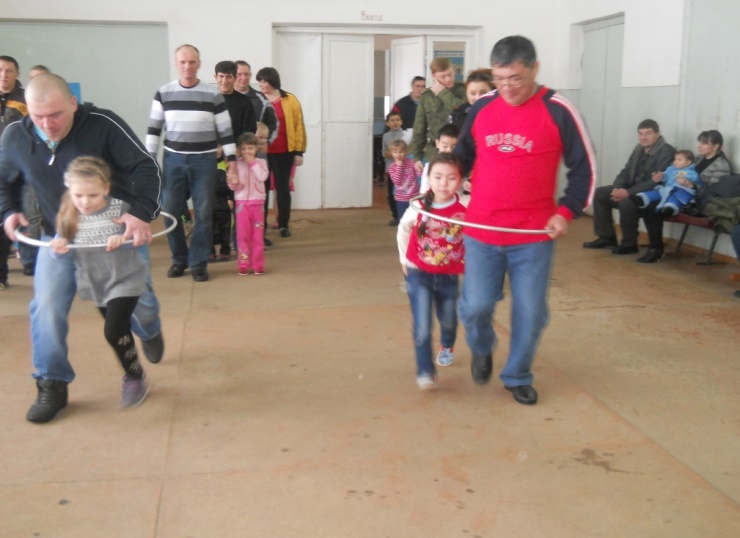 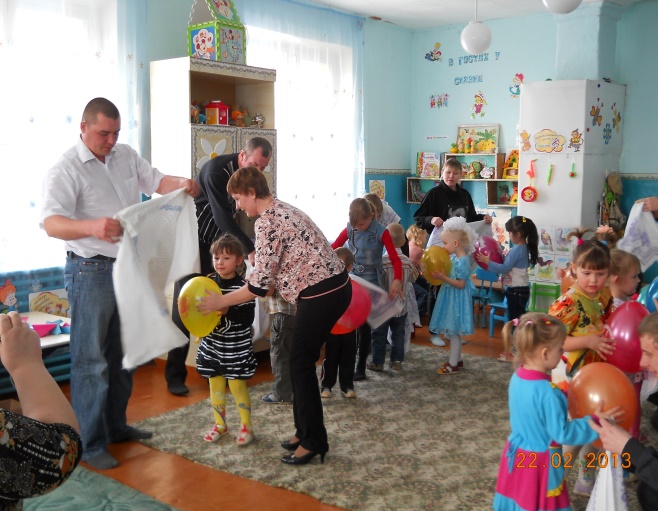  «День матери»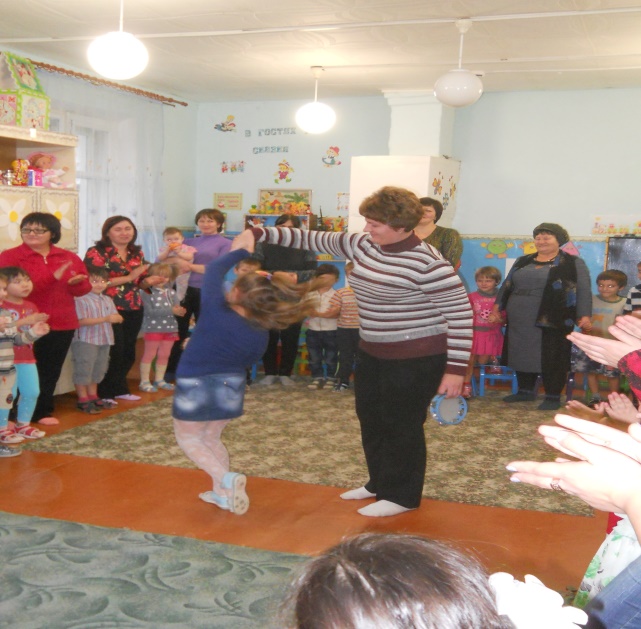 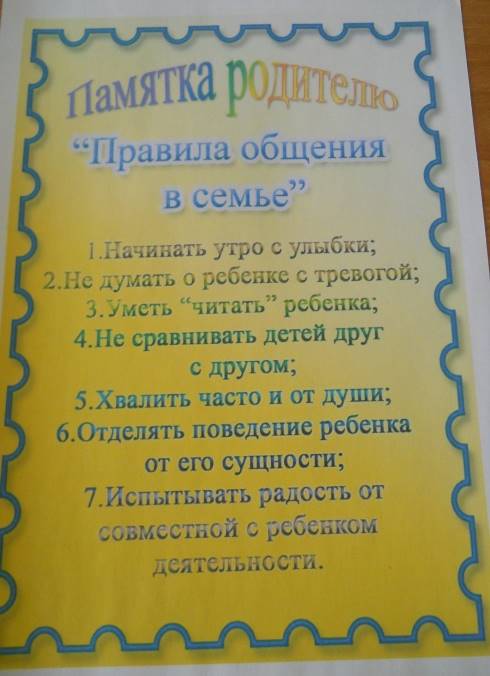 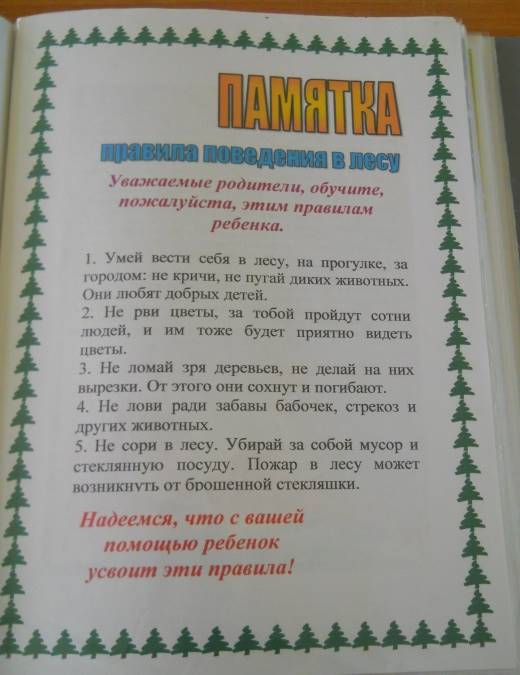 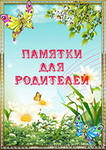 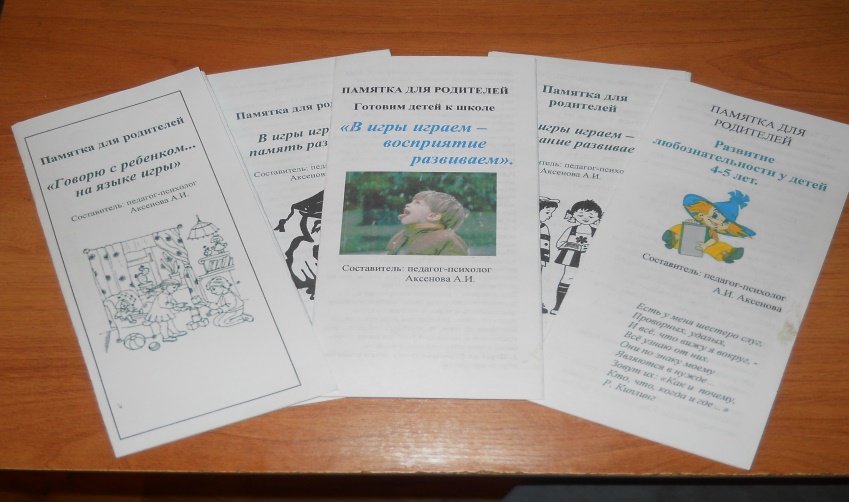 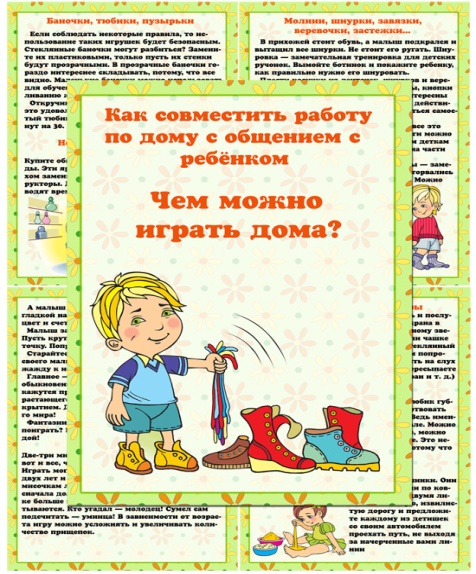 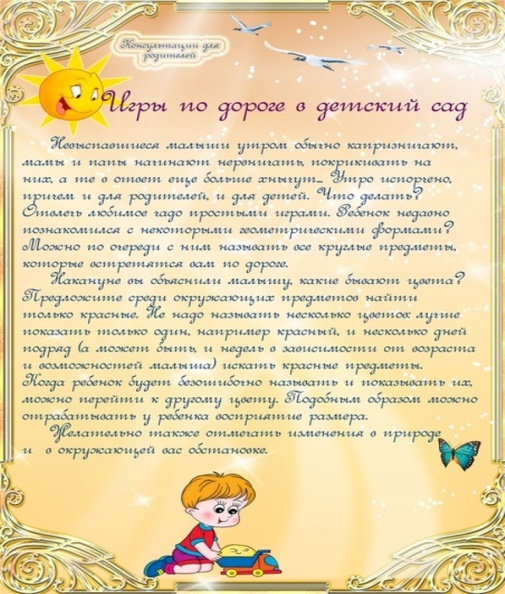 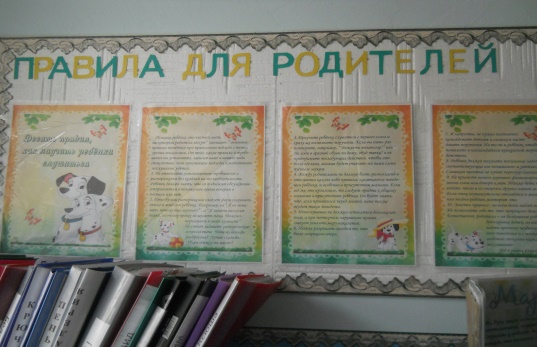 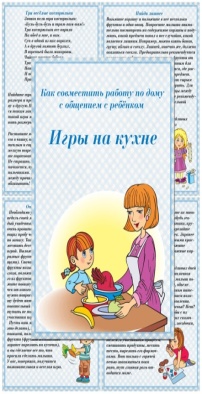 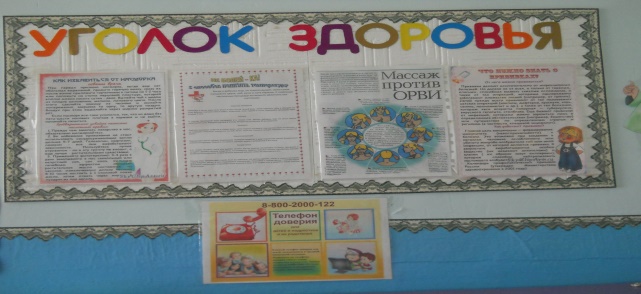 Тематические выставки«Осенние  фантазии»	                                              «Новогодняя елочка» 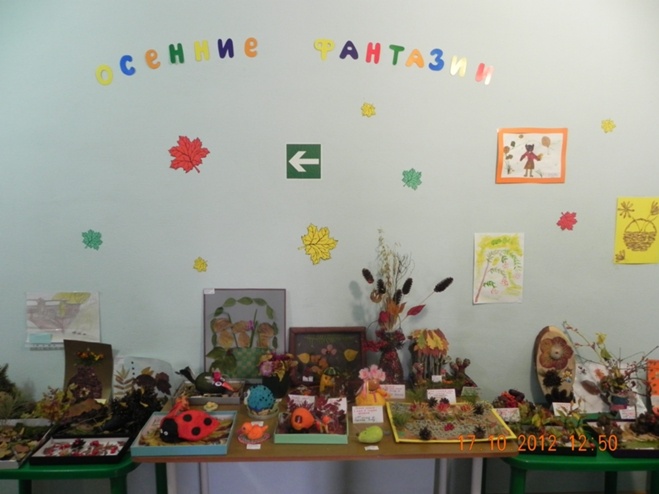 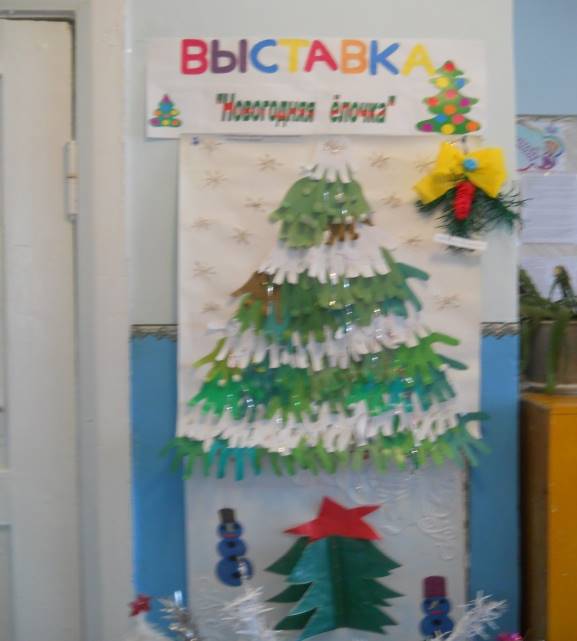 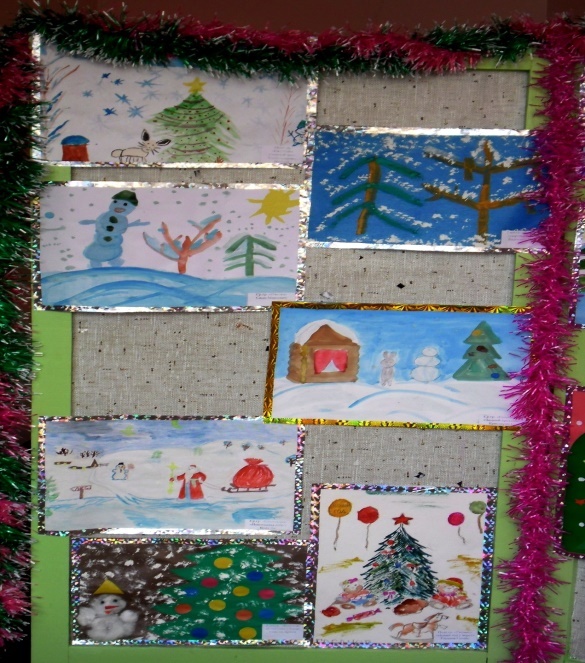 «Зимушка-зима»Нетрадиционные формы работы с родителями:-фотовыставки и фотомонтаж-проведение тренинга и деловой игры-совместные прогулки и экскурсии-проведение акций- круглый стол-выпуски газет и плакатов-презентации.Считаю своей находкой «Копилку добрых дел». Это обычный альбом, куда записываются «добрые дела», сделанные родителями для детского сада. На всеобуче или общих родительских собраниях обязательно озвучиваем «добрые дела» и благодарим родителей.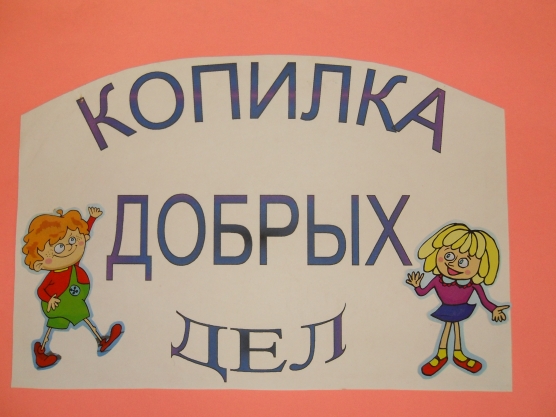 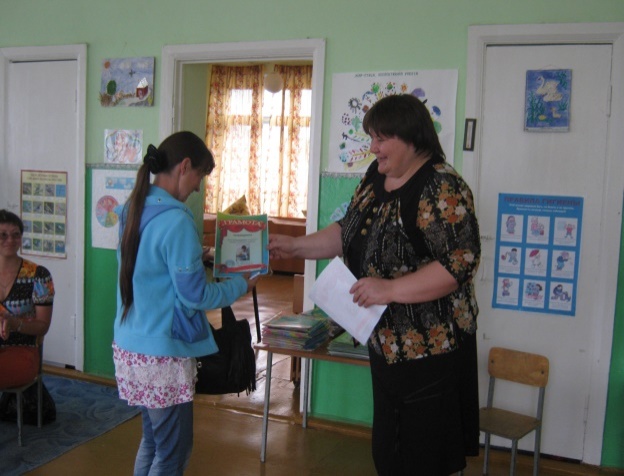 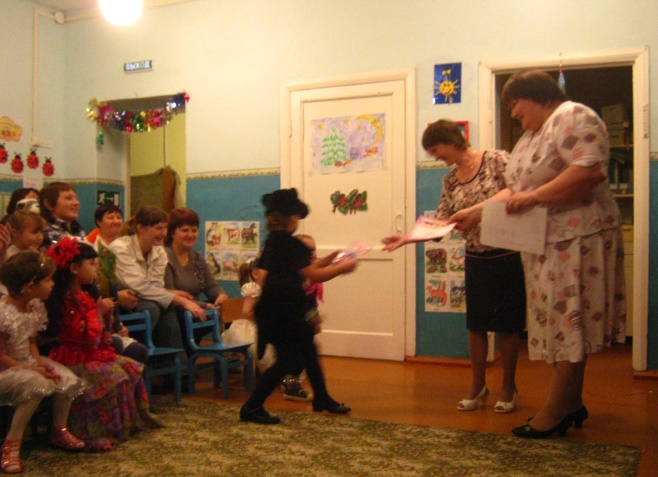 Круглый стол, тренинг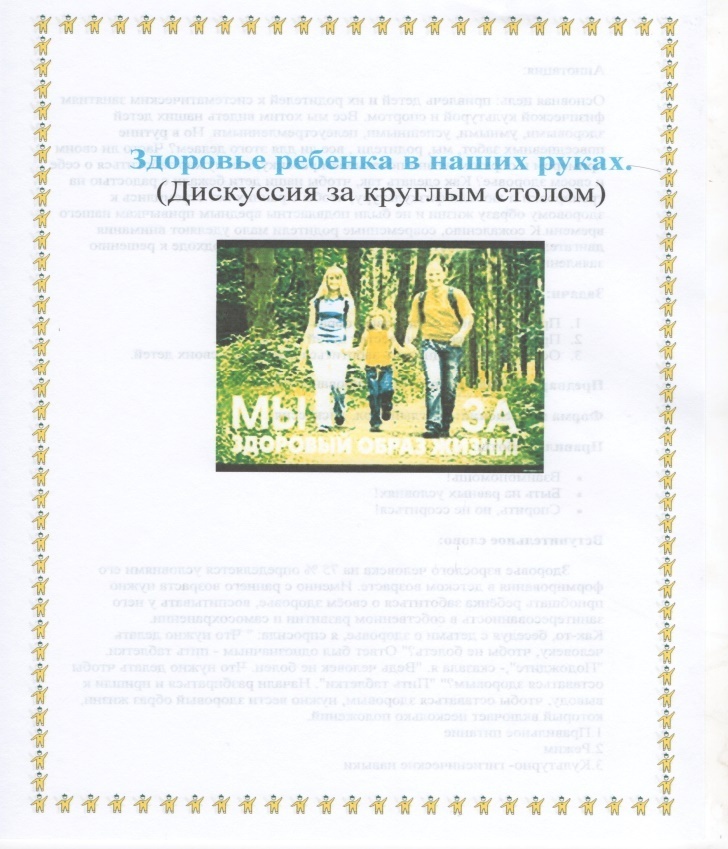 Выпуск газеты «Будь здоров»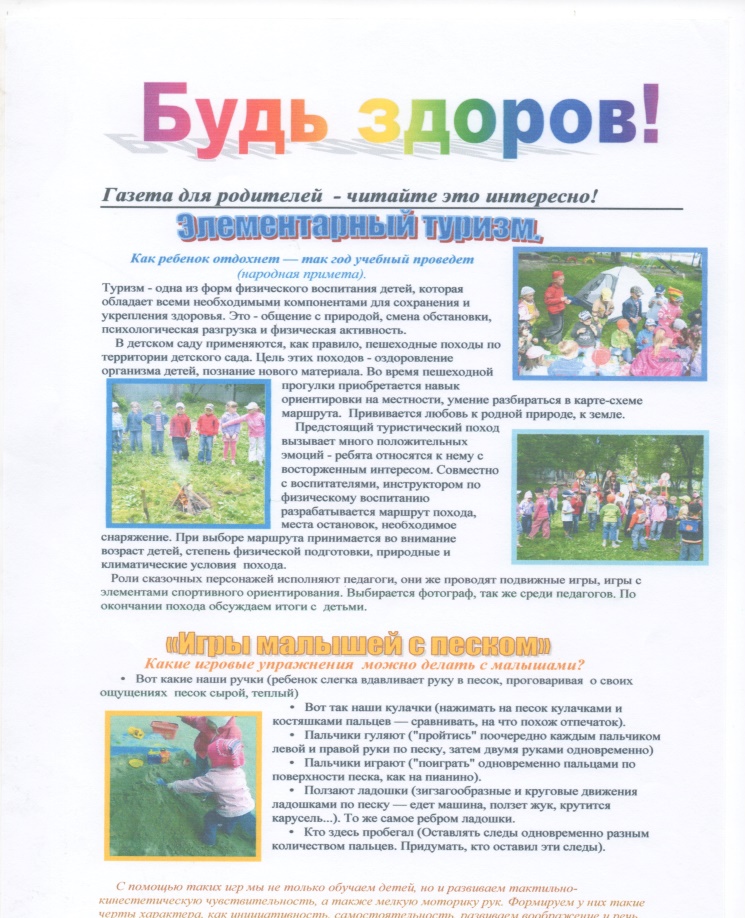 Фотовыставки.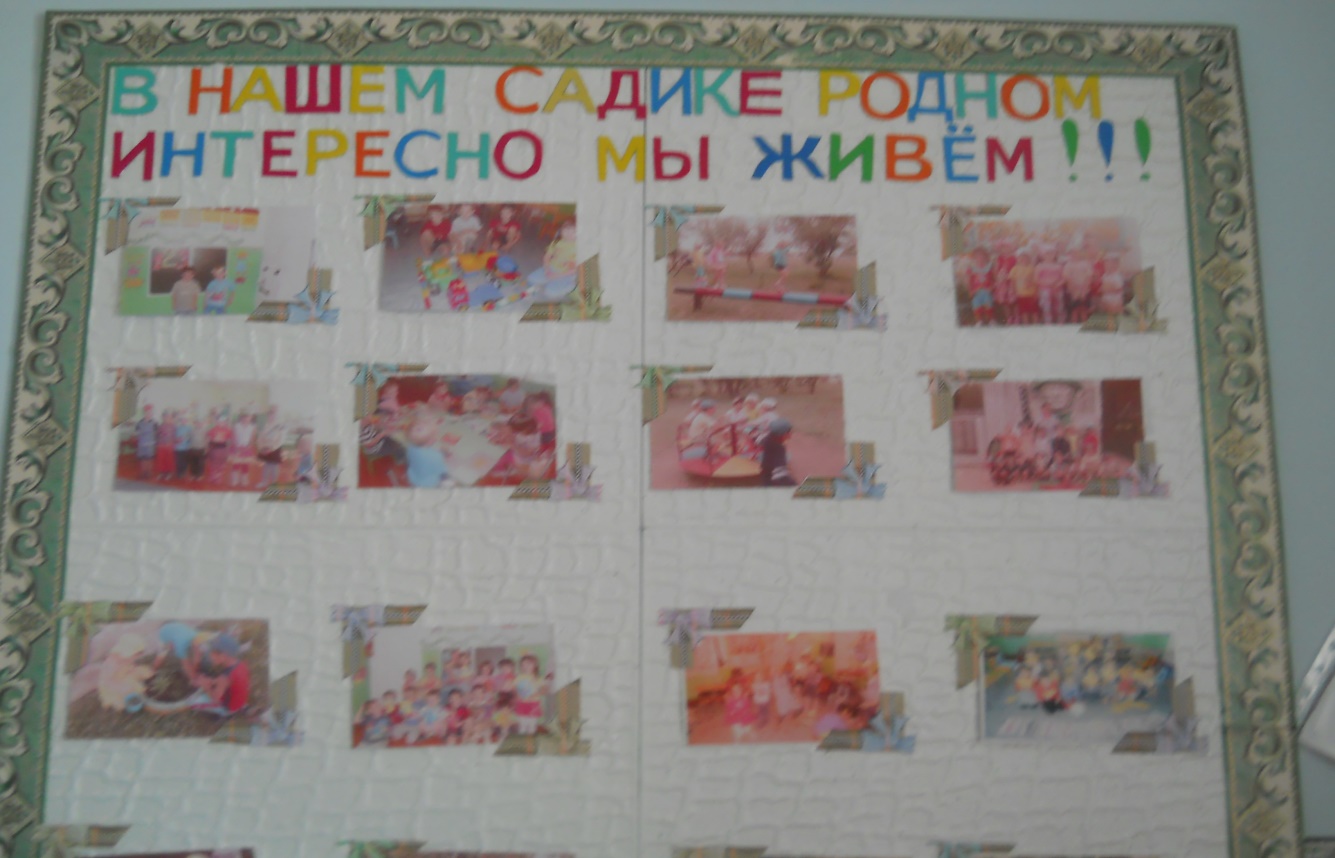 Основные приемы               взаимодействия с родителями: 1.Доброжелательный стиль общения с родителями.2.Индивидуальный подход в работе с родителями.3.Сотрудничество, а не наставничество. Показатели результативности проведенной работы:По результатам  диагностики  за 3 года в группе на 39,1% увеличилось число родителей – активистов; на 7,3% выросло количество родителей – исполнителей, на 46,4% уменьшилось количество родителей-наблюдателейГруппа Количество семей Количество родителей в группе Родители - активисты Родители - исполнители Родители - наблюдатели Средняя 2012-2013г. 11 21 6 28,6% 6 28,6% 9 42,8% Старшая 2013-2014г. 11 21 9 42,8% 8 38% 4 19,2% Подготовит. группа 2014-2015г. 11 21 11 52,3% 8 38% 2 9,7% 